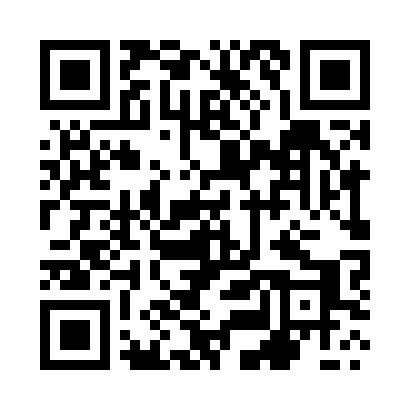 Prayer times for Holowienki, PolandWed 1 May 2024 - Fri 31 May 2024High Latitude Method: Angle Based RulePrayer Calculation Method: Muslim World LeagueAsar Calculation Method: HanafiPrayer times provided by https://www.salahtimes.comDateDayFajrSunriseDhuhrAsrMaghribIsha1Wed2:214:5912:285:367:5810:242Thu2:174:5712:285:378:0010:273Fri2:154:5512:285:388:0110:314Sat2:144:5312:285:398:0310:335Sun2:134:5112:285:408:0510:346Mon2:124:4912:275:418:0610:357Tue2:124:4812:275:428:0810:358Wed2:114:4612:275:438:1010:369Thu2:104:4412:275:448:1110:3710Fri2:104:4212:275:458:1310:3711Sat2:094:4112:275:468:1510:3812Sun2:084:3912:275:478:1610:3913Mon2:084:3712:275:488:1810:3914Tue2:074:3612:275:498:1910:4015Wed2:064:3412:275:508:2110:4116Thu2:064:3312:275:518:2310:4117Fri2:054:3112:275:528:2410:4218Sat2:054:3012:275:538:2610:4319Sun2:044:2812:275:548:2710:4320Mon2:034:2712:275:558:2910:4421Tue2:034:2612:285:558:3010:4522Wed2:024:2412:285:568:3210:4523Thu2:024:2312:285:578:3310:4624Fri2:024:2212:285:588:3410:4725Sat2:014:2112:285:598:3610:4726Sun2:014:2012:285:598:3710:4827Mon2:004:1912:286:008:3810:4928Tue2:004:1712:286:018:4010:4929Wed2:004:1612:286:028:4110:5030Thu1:594:1612:286:028:4210:5031Fri1:594:1512:296:038:4310:51